附件2​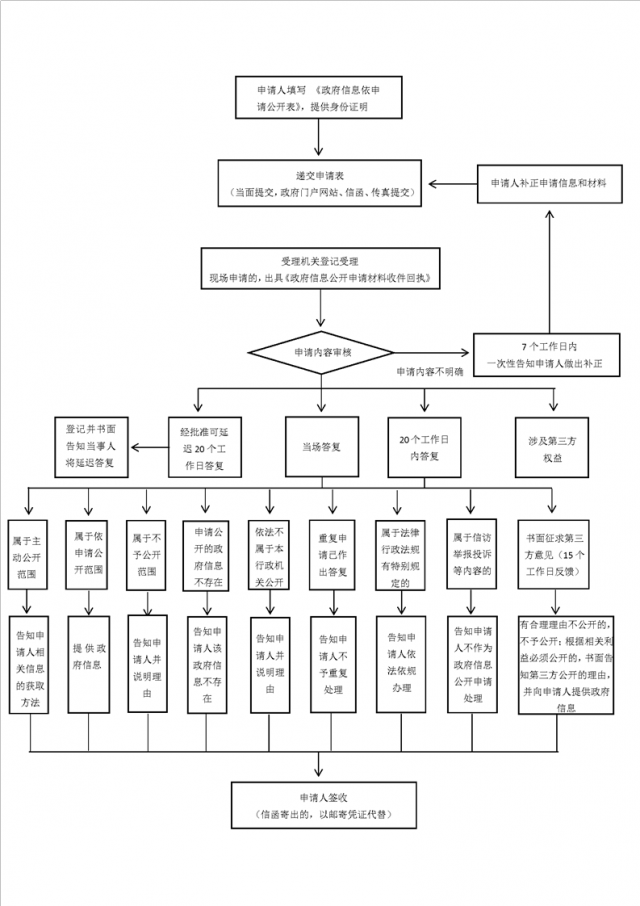 